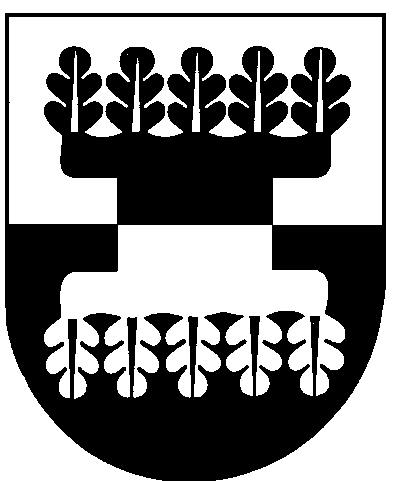 Šilalės rajono savivaldybėS ADMINISTRACIJOSDIREKTORIUSĮSAKYMASDĖL ADRESO SUTEIKIMO ŠILALĖS RAJONO SAVIVALDYBĖJE, ŽADEIKIŲ SENIŪNIJOJE.  lapkričio 29 d. Nr. DĮV –1618Šilalė	Vadovaudamasis Lietuvos Respublikos vietos savivaldos įstatymo 6 straipsnio 27 punktu, 29 straipsnio 8 dalies 2 punktu, Adresų formavimo taisyklėmis, patvirtintomis Lietuvos Respublikos Vyriausybės . gruodžio 23 d. nutarimu  Nr. 2092 „Dėl Adresų formavimo taisyklių patvirtinimo“,  Numerių pastatams, patalpoms, butams ir žemės sklypams, kuriuose pagal jų naudojimo paskirtį (būdą) ar teritorijų planavimo dokumentus leidžiama pastatų statyba, suteikimo, keitimo ir apskaitos tvarkos aprašo, patvirtinto Lietuvos Respublikos vidaus reikalų ministro . sausio 25 d. įsakymu Nr. 1V – 57 „Dėl Numerių pastatams, patalpoms, butams ir žemės sklypams, kuriuose pagal jų naudojimo paskirtį (būdą) ar teritorijų planavimo dokumentus leidžiama pastatų statyba, suteikimo, keitimo ir apskaitos tvarkos aprašo ir Pavadinimų gatvėms, pastatams, statiniams ir kitiems objektams suteikimo, keitimo ir įtraukimo į apskaitą tvarkos aprašo patvirtinimo“,  12 punktu:          1. S u t e i k i u adresą nekilnojamojo turto objektams, esantiems Šilalės r. sav., Žadeikių sen., Kuliškių  k., pagal priedą.          2. Į p a r e i g o j u paskelbti šį  įsakymą  Šilalės rajono savivaldybės  interneto svetainėje www.silale.lt  ir Žadeikių  seniūnijos skelbimų lentoje.           Šis įsakymas gali būti skundžiamas Lietuvos Respublikos administracinių bylų teisenos įstatymo nustatyta tvarka.Direktorius                                                                                                             Raimundas Vaitiekus